Tutorial for Finding Invoices under your Profile on the ACEC-Iowa website Click on – My profile at your log in home page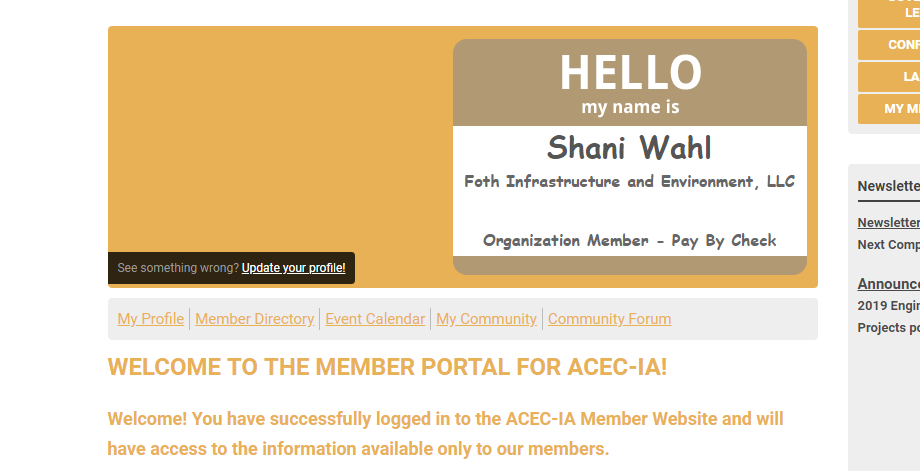  Click on My profile (again)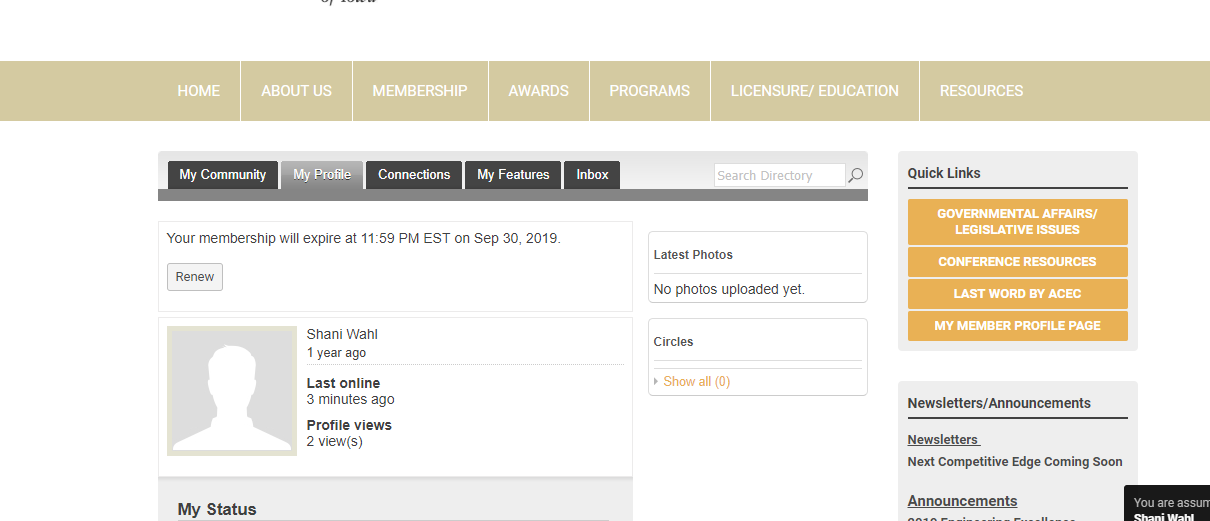  Click on Invoices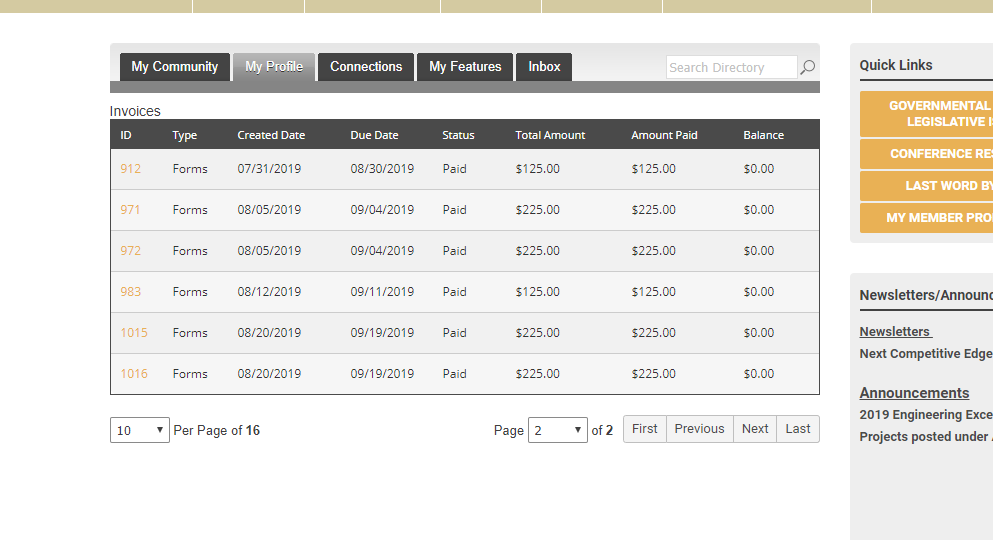 